Отчет за 3 семестр     В 3 семестре наш класс начал более активную подготовку к премьере спектакля. Проводили репетиции во внеурочное время, собирали антураж, придумывали костюмы. И 27 декабря мы смогли представить средней школе свою вариацию «Карнавальной ночи -3». Зрители одарили нас овациями и аплодисментами.   А уже 29 декабря мы провели новогоднее чаепитие, поддерживая ежегодную традицию, вручили друг другу подарки и с праздничным настроением отправились на каникулы.    20 декабря была проведена игра «Что? Где? Когда?», где наш класс одержал очередную победу. Ребята настоящие молодцы!  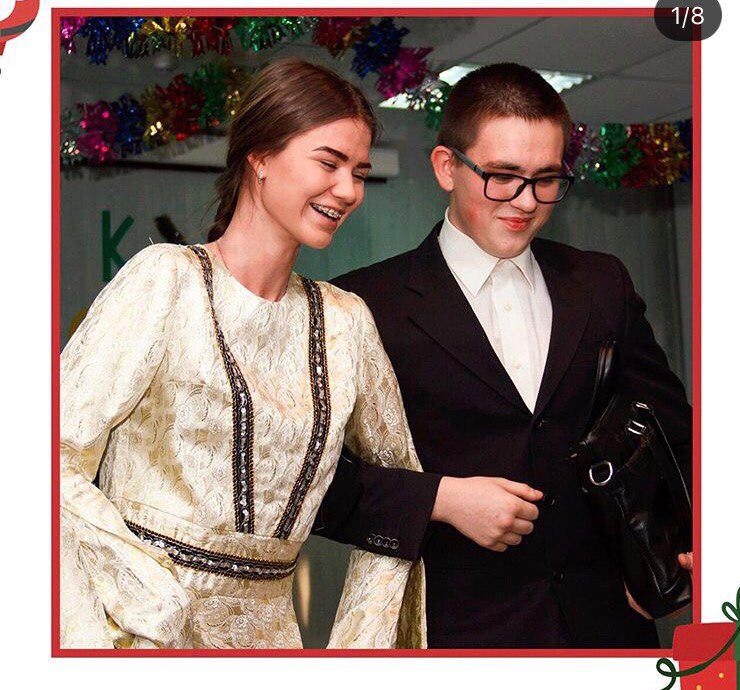 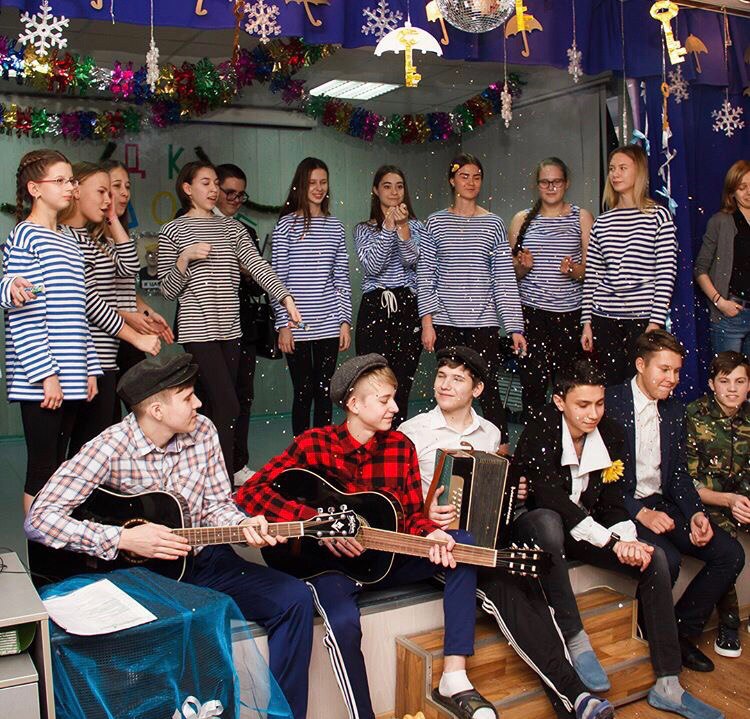 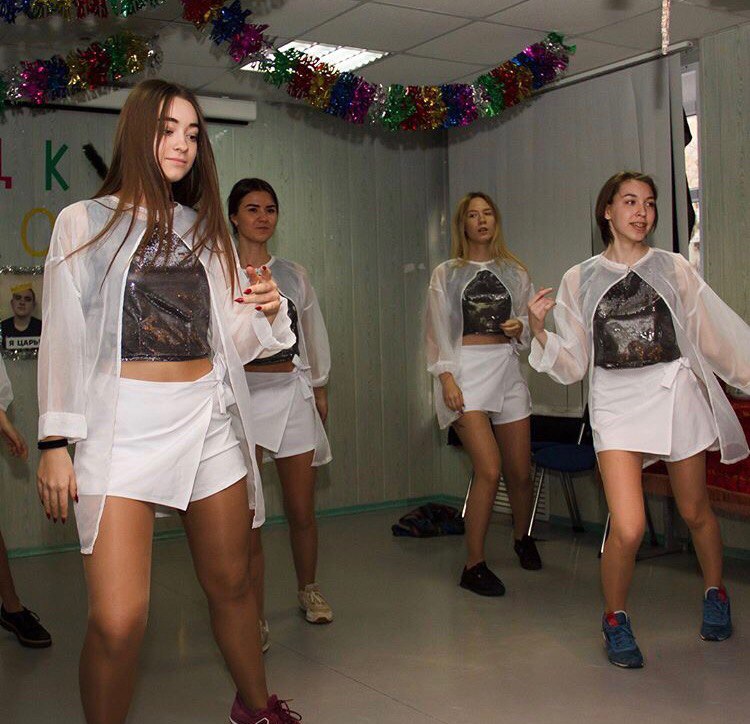 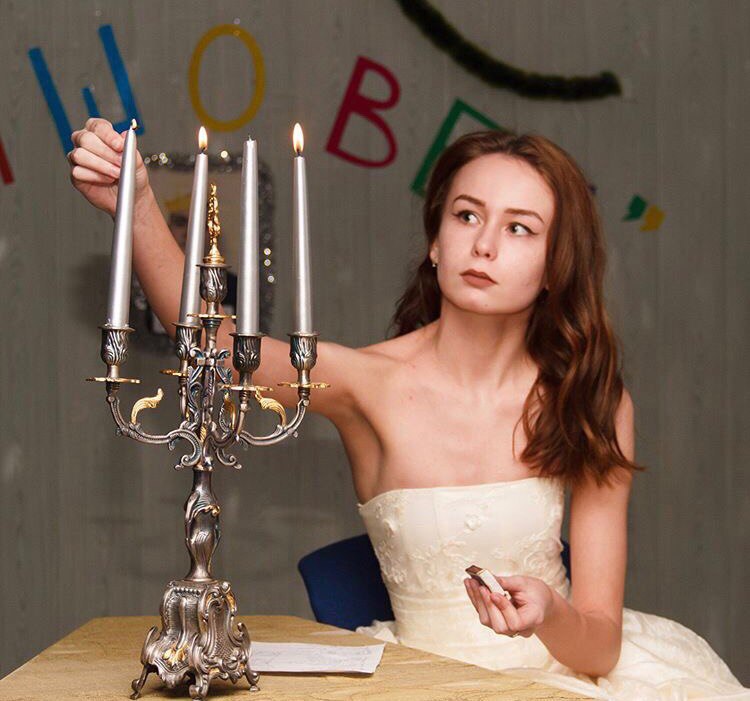 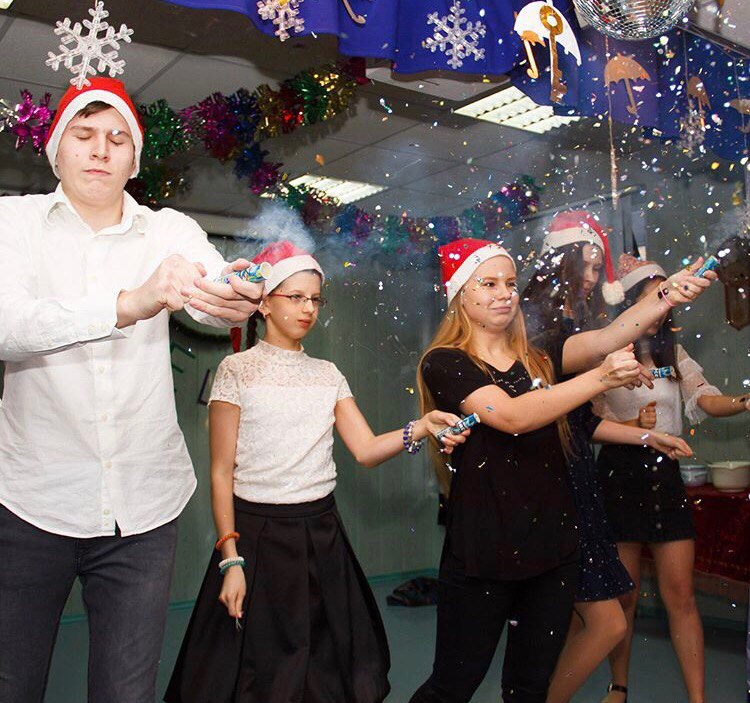 